ESCOLA _________________________________DATA:_____/_____/_____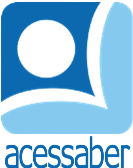 PROF:_______________________________________TURMA:___________NOME:________________________________________________________PROBLEMAS DE SOMA E SUBTRAÇÃOA diferença de idade entre papai e vovó é de 25 anos. Sabendo que meu pai nasceu em 1980, em que ano meu avô nasceu?R: A soma de dois números é igual a 598. Se um desses números é 315, qual é o outro?R: Bernardo convidou 86 amiguinhos de classe para o seu aniversário. Se no dia da festa 35 deles faltaram, quantos foram à festa?R: Valentina ganhou RS 23,00 de seu pai e RS 37,00 de sua mãe. Quanto ela tem ao todo?R: Théo comprou 3 dezenas de papéis verdes e 5 unidades de papéis azuis. Quantos papéis ele comprou ao todo?R: 